ROAD TO RESTART 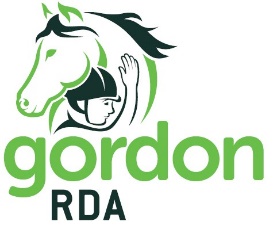 VOLUNTEER/COORDINATOR CONSENT FORM The measures necessary to minimise the risk of the spread of the coronavirus SARS-COV2 / COVID-19   infection need to be observed by everyone. In preparation for getting started after lockdown, Gordon RDA has taken reasonable steps to:- Sanitise the hard contact surfaces and equipment you will use.Display signs on site to remind everyone of the need for social distancing and thorough hygiene regimes. Take supplies of sufficient soap/sanitising products and disposable hand towels to allow regular hand washing/sanitising. By signing this form and returning it to Gordon RDA, you are confirming that you are not having to self-isolate and acknowledge that Gordon RDA has taken all reasonable steps to reduce the risks of COVID19 transmission, and that you agree to the following protocols: Before every visit to Tweeddale, you will make sure that you do not have any COVID symptoms such as a high temperature, new persistent cough or loss of smell or taste, and that no-one else in your household has any of these symptoms. You will also make sure that you are not feeling unwell. If you or any one in your household have COVID symptoms, you will contact Gordon RDA Group to let them know and you will stay at home and follow all the government guidelines for testing and self-isolation. You will follow all the procedures as required by Gordon RDA when you visit Tweeddale, including wearing a type IIR medical or equivalent mask at all times when at Tweeddale and the thorough washing or sanitising of your hands on arrival and regularly during your visit, including before and after sessions and on leaving the site. You will do your very best to follow social distancing at all times possible and will keep 2m/6ft away from people who are not your household members. If you feel ill or get any of the COVID-19 symptoms when you are at Tweeddale, you will let someone know and then go home immediately; trying your best not to touch anything as you leave. You must then follow government advice on testing and self-isolation. You accept that Gordon RDA has taken all reasonable precautions to prevent the transmission of the coronavirus SARS-COV2/COVID-19 and that Gordon RDA accepts no responsibility if you become infected and ill with the virus.GROUP NAME:   PARTICIPANT NAME: Signature Date      VOLUNTEER/ PARTICIPANT   /   PARENT   /   LEGAL GUARDIAN      (delete as appropriate)     VOLUNTEER/ PARTICIPANT   /   PARENT   /   LEGAL GUARDIAN      (delete as appropriate)     VOLUNTEER/ PARTICIPANT   /   PARENT   /   LEGAL GUARDIAN      (delete as appropriate) If volunteer is under 18 years old the form must also be signed by a parent of legal guardian: - If volunteer is under 18 years old the form must also be signed by a parent of legal guardian: - If volunteer is under 18 years old the form must also be signed by a parent of legal guardian: - If volunteer is under 18 years old the form must also be signed by a parent of legal guardian: - Name  Date 